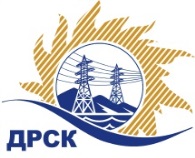 Акционерное Общество«Дальневосточная распределительная сетевая компания»Протокол № 599/УР-ВПзаседания закупочной комиссии по выбору победителя по открытому запросу предложений на право заключения договора: «Капитальный ремонт зданий СМиТ г.Алдан для нужд филиала ЮЯ ЭС» закупка 3053Способ и предмет закупки: Открытый запрос предложений на право заключения договора Капитальный ремонт зданий СМиТ г.Алдан для нужд филиала ЮЯ ЭС» закупка 3053ВОПРОСЫ, ВЫНОСИМЫЕ НА РАССМОТРЕНИЕ ЗАКУПОЧНОЙ КОМИССИИ: Об утверждении результатов процедуры переторжки.Об итоговой ранжировке заявок.О выборе победителя закупки.РЕШИЛИ:ВОПРОС № 1 «Об утверждении результатов процедуры переторжки»Признать процедуру переторжки состоявшейся.Принять условия заявок Участников после переторжки ВОПРОС № 2 «О ранжировке заявок»Утвердить ранжировку заявокВОПРОС № 3 «О выборе победителя закупки»1.	Признать Победителем закупки на право заключения Договора «Капитальный ремонт зданий СМиТ г.Алдан для нужд филиала ЮЯ ЭС», участника, занявшего первое место в разжировке по степени предпочтительности для заказчика ИП Тимофеев С.А. (ИНН/КПП 140200082665/ ОГРН 304140215500022) на условиях: Стоимость заявки: 6 693 251,01 руб. НДС не предусмотрен. Срок выполнения работ: с 01.11.2018 г. по 31.12.2018 г. Условия оплаты: Платежи в размере 100% (ста процентов) от стоимости Работ выплачиваются в течение 30 (тридцати) календарных дней с даты подписания Сторонами документов, указанных в пункте 4.1 Договора, на основании счёта, выставленного Подрядчиком, и с учетом пункта 3.5.2 Договора. Гарантийные обязательства: Подрядчик гарантирует своевременное и качественное выполнение работ, а также устранение дефектов, возникших по его вине в течение 24-х месяцев с момента приемки выполненных работ.2.	Инициатору договора обеспечить подписание договора с Победителем не ранее чем через 10 (десять) дней после публикации протокола выбора победителя закупки.Исп. Ирдуганова И.Н.Тел. (4162) 397-147г. Благовещенскг. Благовещенск«04»        10.        2018«04»        10.        2018№ ЕИС 31806819634№п/пДата и время внесения изменений в заявкуНаименование Участника закупки Цена заявки на участие в закупке до переторжки  без НДС, рубЦена заявки на участие в закупке до переторжки  с  НДС, рубУлучшенная цена заявки после переторжки без НДС, руб.Улучшенная цена заявки после переторжки с НДС, руб.101-10-18 08:02ИП Тимофеев С.А. (ИНН/КПП 140200082665/ 
ОГРН 304140215500022)6 746 445.006 746 445.006 693 251,016 693 251,01201-10-18 08:01ООО «Портал» (ИНН/КПП 1402014809/140201001 ОГРН 1041400017086)6 729 945.097 941 335.216 700 000,007 906 000,00Место в итоговой ранжировкеНаименование участника закупкиОкончательная цена заявки на участие в закупке  с НДСОкончательная цена заявки на участие в закупке  без НДС Балл по итоговой предпочтительностиВозможность применения приоритета в соответствии с 925-ПП1 местоИП Тимофеев С.А. (ИНН/КПП 140200082665/ 
ОГРН 304140215500022)6 693 251,016 693 251,010,450нет2 местоООО «Портал» (ИНН/КПП 1402014809/140201001 ОГРН 1041400017086)6 700 000,007 906 000,000,445нетСекретарь Закупочной комиссии 1 уровня АО «ДРСК»___________________М.Г. Елисеева